РЕШЕНИЕРассмотрев проект решения Городской Думы Петропавловск-Камчатского городского округа о делегировании депутатов Городской Думы
Петропавловск-Камчатского городского округа в состав рабочей группы администрации Петропавловск-Камчатского городского округа по внесению изменений в муниципальные нормативные правовые акты, регулирующие правоотношения в сфере предоставления мер социальной поддержки, внесенный
председателем Городской Думы Петропавловск-Камчатского городского округа 
Монаховой Г.В., в соответствии со статьей 60 Решения Городской Думы Петропавловск-Камчатского городского округа от 13.07.2018 № 82-нд 
«О Регламенте Городской Думы Петропавловск-Камчатского городского округа» Городская Дума Петропавловск-Камчатского городского округаРЕШИЛА:1. Делегировать в состав рабочей группы администрации Петропавловск-Камчатского городского округа по внесению изменений 
в муниципальные нормативные правовые акты, регулирующие правоотношения в сфере предоставления мер социальной поддержки, следующих депутатов Городской Думы Петропавловск-Камчатского городского округа:2. Настоящее решение вступает в силу со дня его подписания.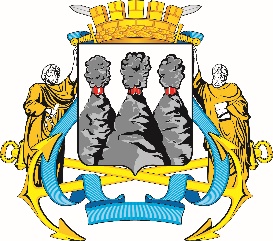 ГОРОДСКАЯ ДУМАПЕТРОПАВЛОВСК-КАМЧАТСКОГО ГОРОДСКОГО ОКРУГАот 30.01.2019 № 352-р17-я (внеочередная) сессияг.Петропавловск-КамчатскийО делегировании депутатов Городской Думы Петропавловск-Камчатского городского округа в состав рабочей группы администрации Петропавловск-Камчатского городского округа 
по внесению изменений в муниципальные нормативные правовые акты, регулирующие правоотношения в сфере предоставления мер социальной поддержкиКадачигову Д.С.-депутата Городской Думы по единому муниципальному избирательному округу;Рыкову И.В.-депутата Городской Думы по единому муниципальному избирательному округу;Смирнова С.И.депутата Городской Думы по единому муниципальному избирательному округу.Председатель Городской Думы Петропавловск-Камчатского городского округа Г.В. Монахова